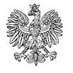 7 SZPITAL MARYNARKI WOJENNEJ Z PRZYCHODNIĄ      Samodzielny Publiczny Zakład Opieki Zdrowotnej    im. kontradmirała profesora Wiesława Łasińskiego               80-305 Gdańsk, ul. Polanki 117  		Gdańsk, dnia 26.05.2022 r.	INFORMACJA O OSZACOWANIU WARTOŚCI ZAMÓWIENIA PUBLICZNEGOw dostawach, usługach, robotach budowlanych zgodnie z art. 222 ust. 4 PzpPrzedmiot zamówienia:  DOSTAWA RÓŻNYCH PRODUKTÓW LECZNICZYCH postępowanie nr 225/2022/TPNazwa oraz adres Zamawiającego: 7 Szpital Marynarki Wojennej z Przychodnią Samodzielny Publiczny Zakład Opieki Zdrowotnej imienia kontradmirała profesora Wiesława Łasińskiego, 80 – 305 Gdańsk, ul. Polanki 117,tel.: 58 552 63 01, sekretariat@7szmw.pl , www.7szmw.pl.Nazwa i kod zamówienia według Wspólnego Słownika Zamówień (CPV): 33690000 – 3 Różne produkty lecznicze, Termin obowiązywania umowy: do 08.05.2023 r. Zamawiający zamierza przeznaczyć w przedmiotowym postępowaniu kwotę brutto: 620 604,12 zł.                                                                                   kmdr dr n. med. Krzysztof SZABAT                                                                                Komendant                                                                                      7 Szpitala Marynarki Wojennej z Przychodnią                                                                                  Samodzielnego Publicznego Zakładu Opieki Zdrowotnej                                                                                   imienia kontradmirała profesora Wiesława Łasińskiego                                                                                  w Gdańskupakietywartość bruttopakietywartość bruttopakiet 112 960,00 złpakiet 28 044,70 złpakiet 380 772,97 złpakiet 4196 382,88 złpakiet 54 111,56 złpakiet 6194 039,60 złpakiet 78 582,40 złpakiet 852 979,43 złpakiet 946 125,57 złpakiet 1016 605,00 złRAZEM620 604,12 zł